UNIWERSYTET KAZIMIERZA WIELKIEGO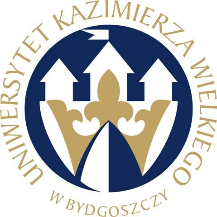 W BYDGOSZCZYul. Chodkiewicza 30, 85 – 064 Bydgoszcz, tel. 052 341 91 00 fax. 052 360 82 06NIP 5542647568 REGON 340057695www.ukw.edu.plsprawa nr: UKW/DZP-281-D-12/2022					            Bydgoszcz, dn. 31.03.2023 r.dot. postępowania prowadzonego w trybie podstawowym bez negocjacji na: Sukcesywna dostawa fabrycznie nowych materiałów eksploatacyjnych do drukarek i kserokopiarek na potrzeby Uniwersytetu Kazimierza Wielkiego w BydgoszczyODPOWIEDZI NA PYTANIA           Działając na podstawie art. 284 ust. 2 ustawy Prawo zamówień publicznych (tj. Dz. U. z 2022 r. poz. 1710) Zamawiający przekazuje treść zapytań wraz z udzielonymi odpowiedziami:Pytanie 1Szanowni Państwo, Na podstawie art. 284 ustawy Prawo Zamówień Publicznych zwracam się z prośbą o wyjaśnienie Formularza przedmiotowo – Cenowego (Załącznik nr 3) w zakresie poniższych pozycji. Pytanie 1. 233 - Tusz do Epson WorkForce Pro WF-8590, cyan, min. wyd. 5000 stron szt 1 234 - Tusz do Epson WorkForce Pro WF-8590, magenta, min. wyd. 5000 stron szt 1235 - Tusz do Epson WorkForce Pro WF-8590, yellow, min. wyd. 5000 stron szt 1 W pozycjach od 233 do 235 zamawiający wymaga tuszy o wydajności 5000 stron. Zgodnie z informacjami na stronie producenta, tusze w kolorach: cyan, magenta, yellow mają wydajność 4000 stron lub 7000 stron w wersji XL. Proszę o korektę wydajności. Odpowiedź Zamawiający dokona korekty wydajności we wskazanych pozycjach. Pytanie 2 262 - Tusz do Epson XP-610/600, czarny foto, min. poj. 6,2 ml szt 2 W pozycji 262 zamawiający wymaga tuszu czarny fotograficzny o pojemności 6,2 ml. Zgodnie z informacjami na stronie producenta, tusze w kolorach czarny fotograficzny ma pojemność 4,7 ml lun 9,7 ml w wersji XL. Proszę o korektę pojemności.Odpowiedź Zamawiający dokona korekty pojem we wskazanych pozycjach. Kanclerz UKWmgr Renata Malak